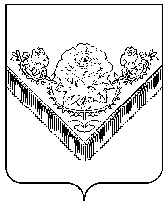 администрациягородского округа ПАВЛОВский ПОСАД МОСКОВСКОЙ ОБЛАСТИпостановлениег. Павловский Посад	В соответствии со статьёй 78 Бюджетного кодекса Российской Федерации, постановлением Правительства Российской Федерации от 06.09.2016 № 887 
«Об общих требованиях к нормативным правовым актам, муниципальным правовым актам, регулирующим предоставление субсидий юридическим лицам 
(за исключением субсидий государственным (муниципальным) учреждениям), индивидуальным предпринимателям, а также физическим лицам - производителям товаров, работ, услуг», постановлением Правительства Московской области 
от 17.10.2017 № 864/38 "Об утверждении государственной программы Московской области  «Формирование современной комфортной городской среды», решением Совета депутатов городского округа Павловский Посад Московской области от 14.12.2017 №168/15 «О бюджете городского округа Павловский Посад Московской области на 2018 год и на плановый период 2019 и 2020 годов», Уставом городского округа Павловский Посад  Московской области ПОСТАНОВЛЯЮ:Внести изменения в Порядок предоставления субсидии из бюджета городского округа Павловский Посад Московской области юридическим лицам, индивидуальным предпринимателям, осуществляющим управление многоквартирными домами, на возмещение затрат, связанных с выполненным ремонтом подъездов в многоквартирных домах, утверждённый постановлением Администрации городского округа Павловский Посад Московской области от 15.05.2018 № 1004 (в редакции постановлений от 08.04.2019 №567, от 17.04.2019 № 655) следующего содержания: Пункт 7 изложить в следующей редакции: «7. Финансирование работ по ремонту подъездов на 2018 и 2019 осуществляется в следующих пропорциях:не менее 52,5 % - внебюджетные источники (средства, поступающие к управляющим МКД в рамках статьи «содержание жилого помещения»);не более 47,5% - субсидия из бюджетов Московской области и городского округа Павловский Посад в пропорциях, предусмотренных распоряжением Министерства экономики и финансов Московской области от 12.04.2019 № 23РВ-72 «Об утверждении предельных уровней софинансирования расходных обязательств муниципальных образований Московской области из бюджета Московской области на 2019 год и на плановый период 2020 и 2021 годов», в том числе:79,7% - средства бюджета Московской области, 20,3% - средства бюджета городского округа Павловский Посад.      Выплаты получателям субсидии из бюджета Администрации городского округа Павловский Посад Московской области за работы, выполненные в 2018 году, по которым возникла кредиторская задолженность, будут произведены за счёт средств бюджета Московской области в 2019 году.       Предоставление в 2019 году субсидий из бюджета Московской области для выплаты кредиторской задолженности с учетом предельных уровней софинансирования расходных обязательств городского округа Павловский Посад Московской области, установленных на 2018 год, осуществляется только при условии подтверждения Администрацией городского округа Павловский Посад Московской области наличия потребности на возмещение части затрат получателей субсидии, связанных с выполненным в 2018 году ремонтом подъездов в МКД, и обеспечения Администрацией городского округа Павловский Посад Московской области за счет собственных средств бюджета городского округа Павловский Посад Московской области в пропорциях согласно Государственной программы, с учетом предельных уровней софинансирования, установленных распоряжением Министерства экономики и финансов, на 2018 год».Пункт 12 изложить в следующей редакции: «12. К получателям субсидий устанавливаются следующие критерии отбора: получатели субсидии не должны являться иностранными юридическими лицами, а также российскими юридическими лицами, в уставном (складочном) капитале которых доля участия иностранных юридических лиц, местом регистрации которых является государство или территория, включенные в утверждаемый Министерством финансов Российской Федерации перечень государств и территорий, предоставляющих льготный налоговый режим налогообложения и (или) не предусматривающих раскрытия и предоставления информации при проведении финансовых операций (офшорные зоны) в отношении таких юридических лиц, в совокупности превышает 50 процентов;получатели субсидии не должны находиться в процессе реорганизации, ликвидации, банкротства и не должны иметь ограничения на осуществление хозяйственной деятельности (в случае, если такое требование предусмотрено правовым актом);отсутствие у получателя субсидии просроченной задолженности перед ресурсоснабжающими организациями, превышающей шестимесячные начисления за поставленные коммунальные ресурсы, или наличие графика погашения задолженности;отсутствие у получателя субсидии задолженности по налогам, сборам и иным обязательным платежам в бюджеты бюджетной системы Российской Федерации, срок исполнения по которым наступил в соответствии с законодательством Российской Федерации.  наличие от получателя субсидии заявки на предоставление субсидии 
с приложением расчета заявленной суммы, подтвержденной актами приемки выполненных работ по форме КС-2 и справками о стоимости работ по форме КС-3;наличие адресов подъездов МКД, в которых выполнен ремонт, 
в согласованном АП; наличие протокола о выборе совета МКД или уполномоченного представителя собственников помещений МКД (кроме получателей субсидии - товариществ собственников жилья, жилищных или иных специализированных потребительских кооперативов);наличие актов комиссионной приемки выполненных работ по ремонту подъездов, с участием членов советов МКД или уполномоченных представителей собственников помещений МКД.наличие договора со специализированной организацией на вывоз отходов, образовавшихся в ходе работ по ремонту подъездов в многоквартирных домах.Пункт 14 изложить в следующей редакции: «14. Для заключения Соглашения получатель субсидии предоставляет в Администрацию Заявку о предоставлении субсидии на возмещение затрат на ремонт подъездов в МКД (далее – Заявка) (по форме согласно Приложению № 2 к Порядку), с приложением следующих документов:копии устава, заверенную печатью и подписью руководителя;копии свидетельства о регистрации, заверенную печатью и подписью руководителя;копии лицензии на осуществление деятельности по управлению многоквартирными домами (для получателя субсидии - управляющей организации, индивидуального предпринимателя), заверенной печатью и подписью руководителя;информационное письмо (на бланке организации, с печатью 
и подписью руководителя), содержащее:информацию об отсутствии управляющей организации в списке иностранных юридических лиц, а также российских юридических лиц, в уставном (складочном) капитале которых существует доля участия иностранных юридических лиц, местом регистрации которых является государство или территория, включённые в утверждаемый Министерством финансов Российской Федерации перечень государств и территорий, предоставляющих льготный налоговый режим налогообложения и (или) не предусматривающих раскрытия и предоставления информации при проведении финансовых операций (офшорные зоны) в отношении таких юридических лиц;сведения об отсутствии получателя субсидии в Едином федеральном реестре сведений о банкротстве, а также отсутствие процедуры реорганизации, ликвидации, банкротства и ограничений на осуществление хозяйственной деятельности;сведения об отсутствии у получателя субсидии просроченной задолженности перед ресурсоснабжающими организациями, превышающей шестимесячные начисления за поставленные коммунальные ресурсы, или наличие графика погашения задолженности;сведения об отсутствии у получателя субсидии задолженности по уплате налогов, сборов и иных платежей;банковские реквизиты получателя субсидии (для перечисления субсидии);копий протоколов о выборе совета МКД или уполномоченных представителей собственников помещений МКД, заверенных печатью и подписью руководителя организации - получателя субсидии (кроме получателей субсидии - товариществ собственников жилья, жилищных или иных специализированных потребительских кооперативов);оригиналов Актов комиссионной приемки выполненных работ по ремонту подъездов МКД, подписанных представителями получателя субсидии и Администрации, уполномоченными представителями собственников, с отметкой ГБУ МО «УТНКР» (по форме согласно Приложению № 3 к Порядку).оригинала Справки-расчет о подтверждении фактических затрат, связанных с выполненным ремонтом подъездов в МКД (по форме согласно Приложению № 4 к Порядку); с приложением    оригиналов актов приемки выполненных работ по форме КС-2; справок о стоимости работ по форме КС-3.копии договора со специализированной организацией на вывоз отходов, образовавшихся в ходе работ по ремонту подъездов в многоквартирных домах.Акт сверки взаимных расчётов по состоянию на 01.01.2019 и на 1-е число месяца, в котором планируется подача заявки на получение субсидии из бюджета Московской области, между Администрацией городского округа Павловский Посад Московской области и получателем субсидии.1.4.  Заявку на предоставление субсидии на возмещение затрат на ремонт подъездов в многоквартирных домах изложить в следующей редакции:«ЗАЯВКА НА ПРЕДОСТАВЛЕНИЕ СУБСИДИИна возмещение затрат на ремонт подъездов в многоквартирных домах Основные сведения об организации - претенденте на получение субсидии:Полное наименование: ______________________________________________________________________Ф.И.О. руководителя организации, должность       _____________________________________________________________________Адрес (с почтовым индексом):- юридический: _________________________________________________________- фактический: _________________________________________________________ Телефон _________________________________ факс ________________________Электронный адрес _____________________________________________________ Банковские реквизиты организации ______________________________________ ______________________________________________________________________    (наименование банка, расчетный счет организации в банке, корреспондентский счет банка, БИК банка)Главный бухгалтер организации (Ф.И.О., тел.)  ______________________________________________________________________	К Заявке прилагаются следующие документы:           2. Опубликовать настоящее постановление в средствах массовой информации и разместить на официальном сайте Администрации городского округа Павловский Посад Московской области в сети Интернет.3.  Настоящее постановление вступает в силу со дня его подписания.4. Контроль за исполнением данного постановления возложить на и.о. заместителя Главы Администрации городского округа Павловский Посад Московской области В.В. Дубинского.Глава городского округа Павловский Посад                                                                                               О. Б. СоковиковА.А. Марчук8(49643) 2-48-67         06.06.2019№          973О внесении изменений в Порядок предоставления субсидии из бюджета городского округа Павловский Посад Московской области юридическим лицам, индивидуальным предпринимателям, осуществляющим управление многоквартирными домами, на возмещение затрат, связанных с выполненным ремонтом подъездов в многоквартирных домах, утверждённый постановлением Администрации городского округа Павловский Посад Московской области от 15.05.2018 №1004 (в редакции постановлений от 08.04.2019 №567, от 17.04.2019 № 655).ИНН                         КПП                         № п/пНаименование документаКол-во листов в документе1Копия устава организации, заверенная печатью и подписью руководителяКопия на … л. в 1 экз.2Копия свидетельства о регистрации организации, заверенная печатью и подписью руководителяКопия на … л. в 1 экз.3Копия лицензии на осуществление деятельности по управлению многоквартирными домами, заверенная печатью и подписью руководителя Копия на … л. в 1 экз.4Информационное письмо на официальном бланке организации, заверенное печатью и подписью руководителя, об отсутствии организации в списке иностранных юридических лиц, а также российских юридических лиц, в уставном (складочном) капитале которых существует доля участия иностранных юридических лиц, местом регистрации которых является государство или территория, включенные в утверждаемый Министерством финансов Российской Федерации перечень государств и территорий, предоставляющих льготный налоговый режим налогообложения и (или) не предусматривающих раскрытия и предоставления информации при проведении финансовых операций (офшорные зоны) в отношении таких юридических лицОригинал на … л. в 1 экз.5Информационное письмо на официальном бланке организации, заверенное печатью и подписью руководителя, об отсутствии организации в Едином федеральном реестре сведений о банкротстве, а также отсутствие процедуры реорганизации, ликвидации, банкротства и ограничений на осуществление хозяйственной деятельностиОригинал на … л. в 1 экз.6Информационное письмо на официальном бланке организации, заверенное печатью и подписью руководителя об отсутствии у организации просроченной задолженности перед ресурсоснабжающими организациями, превышающей шестимесячные начисления за поставленные коммунальные ресурсы, или График погашения задолженностиОригинал письма на … л. в 1 экз.или Копия Графика на … л. в 1 экз.7Информационное письмо на официальном бланке организации, заверенное печатью и подписью руководителя, об отсутствии у организации задолженности по уплате налогов, сборов и иных платежей.Оригинал на … л. в 1 экз.8Информационное письмо с банковскими реквизитами организации для перечисления субсидииОригинал на … л. в 1 экз.9Копии протоколов о выборе совета МКД 
или уполномоченных представителей собственников помещений МКД, заверенные печатью и подписью руководителя организацииКопии протоколов по _____ МКД 
на … л. в 1 экз.10Акты комиссионной приемки выполненных работ по ремонту подъездов МКДОригиналы по _____ подъездам на … л. в 3 экз.11Справка-расчет о подтверждении фактических затрат, связанных с выполненным ремонтом подъездов в многоквартирных домахОригинал Справки (на кол-во подъездов) на … л. в 3 экз.12Акты приемки выполненных работ по форме КС-2 Оригиналы по ______ подъездам на … л. в 3 экз.13Справки о стоимости работ по форме КС-3 
Оригиналы по ______ подъездам на … л. в 3 экз.14Копии договора со специализированной организацией на вывоз отходов, образовавшихся в ходе работ по ремонту подъездов в многоквартирных домахОригиналы по ______ подъездам на … л. в 3 экз.15Акт сверки взаимных расчётов по состоянию на 01.01.2019 и на 1-е число месяца, в которм планируется подача заявки на получение субсидии из бюджета Московской области, между Администрацией городского округа павловский Посад Московской области и получателем субсидииОригиналы по ______ подъездам на … л. в 3 экз.